Name:______________________Teacher:_____________________Class Period:_________________Date:_______________________The question we are answering: What processes caused the 2015 closure of razor clam fisheries in Washington? Directions: 	In each phase (before the bloom, during the bloom) draw and label what you can see and what processes are going on to connect the temperature, algae, and clams. Add in other things as needed to connect these things, and make sure to try to write, draw, or otherwise represent things that are happening but unobservable. Remember there are many ways of representing things, so feel free to be creative, but we need to be able to understand one another's models, so add a key if needed.Before the Bloom:                                                        During the Bloom:                                  Name:______________________Teacher:_____________________Class Period:_________________Date:_______________________Exit Slip(please complete this worksheet before class ends)During class activities and group discussion today, which of the following did you try? (Check all that apply)I shared my ideasI listened to my partners’ ideasI agreed with my partners’ ideasI disagreed with my partners’ ideasI used scientific evidence to support my ideaI asked a clarifying questionsI could revoice my partners’ ideasMy partners and I looked for similarities and differences in our ideasExplain one thing that you understand better or differently after talking with your partners today.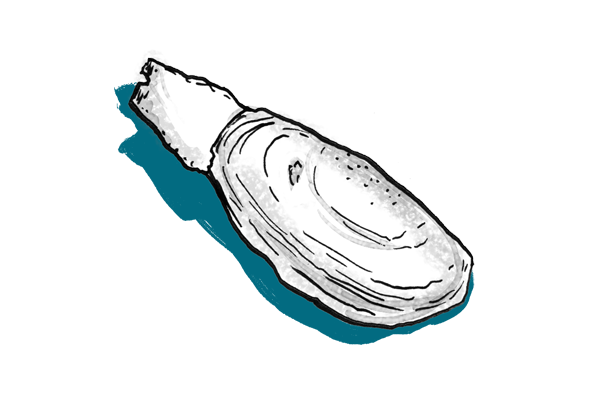 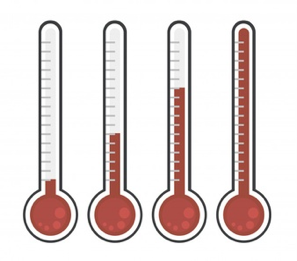 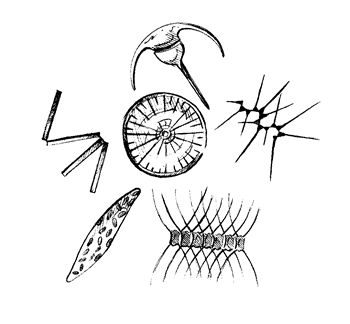 Puzzle Box: What questions are puzzling you about this? What would you like to know to improve your model for next time?Names:Ingredients: Sun OnlyBloom Hypothesis:Names:Ingredients: Nutrients OnlyBloom Hypothesis:Names:Ingredients: Sun and NutrientsBloom Hypothesis:Names:Ingredients: NothingBloom Hypothesis: